you avoid short yes or no answers.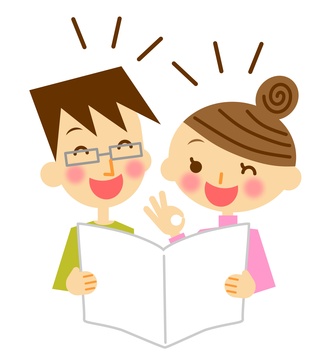 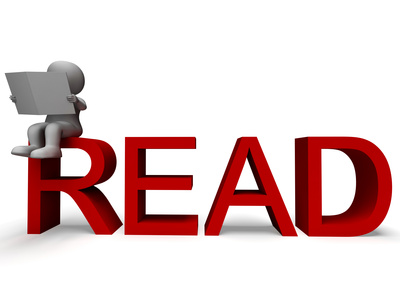 